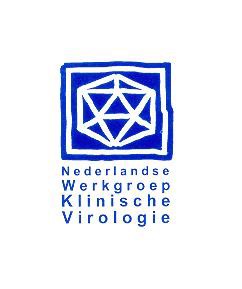 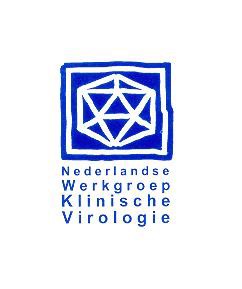 NWKVJanke Schinkel j.schinkel@amc.uva.nlThijs van de Laar  tjw.laar@sanquin.nlJean-Luc Murk j.murk@etz.nlCarla van Tienen c.vantienen@erasmusMC.nlPeggy Godschalk PCR.Godschalk@meandermc.nlAnnelies Riezebos-Brilman A.Riezebos-Brilman@umcutrecht.nlWAMMKarola Waar K.Waar@izore.nl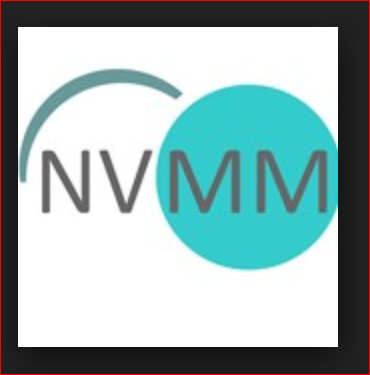 Man-Chi Wong  m.wong@hagaziekenhuis.nlDewi van der Vegt  D.van.der.Vegt@pamm.nlSaskia Kuipers Saska.Kuipers@radboudumc.nlHarold Thiesbrummel H.F.J.Thiesbrummer@olvg.nlChristel van der Donk christelvanderdonk@gmail.comCaroline Schneeberger carolineschneeberger@gmail.com Agenda NWKV en WAMM op dinsdag 6 november 2018 Locatie: St. Antonius ziekenhuis, Nieuwegein        (www.antoniusziekenhuis.nl/documenten/Routbeschrijving_nieuwegein2.pdf )Nederlandse Werkgroep Klinische VirologieLocatie: Bibliotheek Medische Microbiologie (Vleugel A, 1e verdieping)11.45 – 12.00 uur	Ontvangst met koffie12.00 – 13.00 uur	    Huishoudelijke vergadering NWKV OpeningNotulen 12 juni (zie NVMM website)Mededelingen en correspondentieNieuwe ledenVacature nieuw bestuurslid / toehoorderschapNWKV financieel (Peggy Godschalk, Meander MC)NWKV komende vergaderingen29 januari 2019 (ETZ, Tilburg)11 Juni 2019 met WMDI (Utrecht Vredenburg)ESCV nieuws (Mariet Feltkamp, LUMC)Update rondom de virologische weekstaten (Sophie Mooij, RIVM)Rondvraag13.00 – 14.00 uur	    LunchWetenschappelijke vergadering NWKV/WAMMMiddagprogramma: 14.00 – 17.00 uurThema: Centraal zenuwstelsel infectiesLocatie: Auditorium op de 1e verdieping14:00 uur       Epidemiologie en diagnostiek van  TBE (Agnetha Hofhuis + Johan Reimerink, RIVM)14:30 uur       Casuïstiek: Ernstig beloop van VZV (Annelies Riezebos-Brilman, UMCU)14:40 uur       Centraal zenuwstelsel infecties veroorzaakt door VZV (Karin de Gast, ETZ)15.00 uur       Behandeling van HSV encephalitis bij volwassenen (Elene Vroegindeweij, ETZ)15.20 uur    Theepauze15:50 uur       Post-infectieuze auto-immuun encephalitis (Marco Schreurs, Erasmus MC)16.20 uur       Neurologische klachten door hepatitis E virus (Annemiek van der Eijk, Erasmus MC)16.40 uur       Gebruik van de Reiber Index bij diagnostiek van centraal zenuwstelsel infecties (Corine Geurts            van Kessel, Erasmus MC / Bart Meijer, Certe) 17.00 uur       Sluiting17.00 – 18.00 uur Buffet  Avondsymposium: 18.00 – 20.15 uurThema: Respiratoire infecties, in het bijzonder influenzaLocatie: Auditorium op de 1e verdieping18:00 uur	Het Nationaal Influenza Centrum: seizoen 2018/2019 (Ron Fouchier, Erasmus MC)18.15 uur 	SKML rondzendingen virologie/serologie (Jeroen Tjhie, PAMM)18.45 uur	Behandeling van griep: controversen en ontwikkelingen (Menno De Jong, Amsterdam UMC)19.30 uur	Introductie griepvaccinatie (Matthijs Welkers, Amsterdam UMC)19.45 uur	Discussie over o.a. griepvaccinatie met stellingen (Jan van Zeijl, Izore)20.15 uur	SluitingIn verband met de catering verzoeken wij u uiterlijk 1 november aan te melden bij het NVMM-secretariaat via het inschrijfformulier.Accreditatie door NVMM:Het middagprogramma “Centraal zenuwstelsel Infecties” is geaccrediteerd voor 3 uren.Het avondsymposium “Respiratoire infecties, in het bijzonder influenza” is geaccrediteerd voor 2 uren.